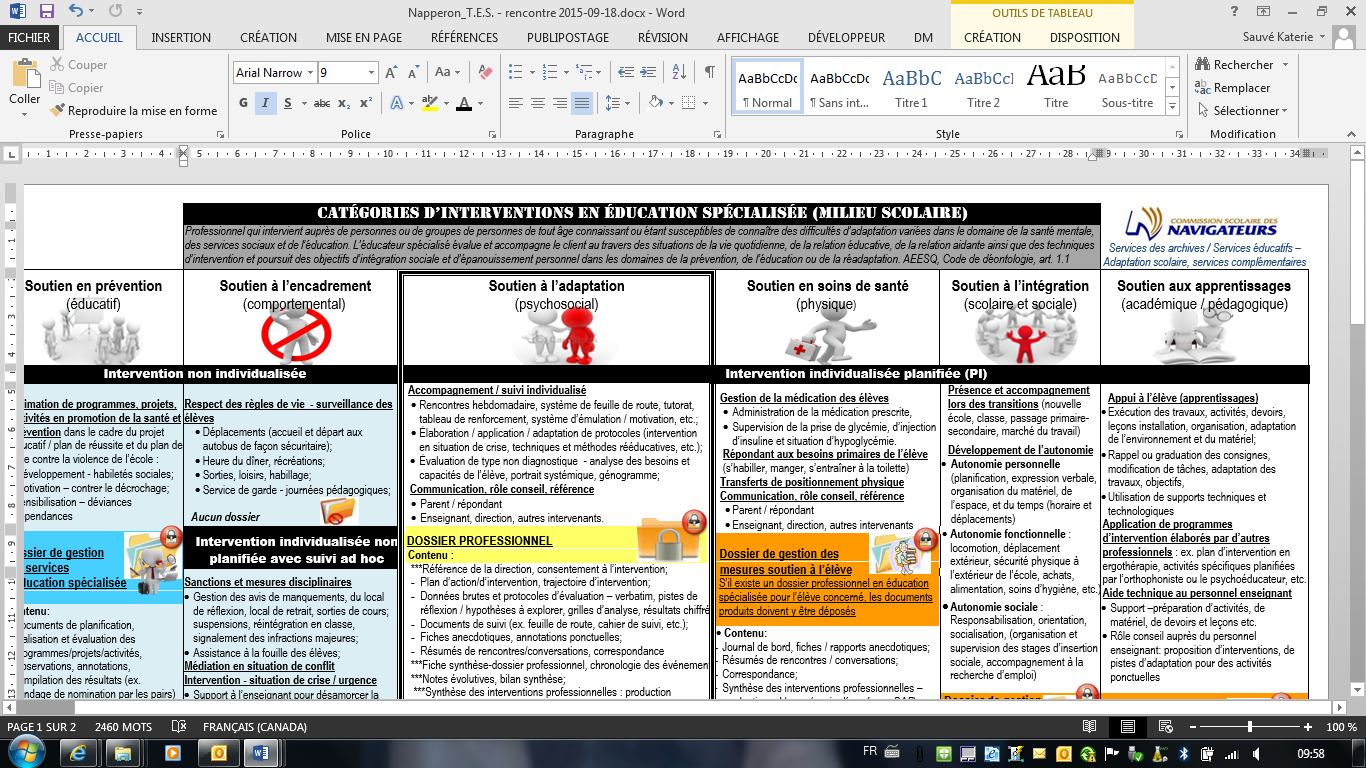 Cadre de référence –dossier scolaire de l’élèvePrécision - personne concernée : Titulaire de l’autorité parentale, élève de 14 ans ou plus ayant la capacité de discernementCadre de référence –dossier scolaire de l’élèvePrécision - personne concernée : Titulaire de l’autorité parentale, élève de 14 ans ou plus ayant la capacité de discernementCadre de référence –dossier scolaire de l’élèvePrécision - personne concernée : Titulaire de l’autorité parentale, élève de 14 ans ou plus ayant la capacité de discernementCadre de référence –dossier scolaire de l’élèvePrécision - personne concernée : Titulaire de l’autorité parentale, élève de 14 ans ou plus ayant la capacité de discernementResponsabilités de la direction de l’établissement scolaire: - Constituer un dossier par élève en vue d’assurer un suivi du cheminement scolaire de l’élève- Veiller à ce que les renseignements nécessaires à la poursuite du cheminement scolaire de l’élève soient déposés, consignés, maintenus à jour et complets.Mettre en place les mesures de contrôle appropriées en matière d’accès et de protection des renseignements personnels et veiller à leur application Accès à l’information et protection des renseignements personnels :Accès sur place à tout intervenant de la CSDN  dont les renseignements contenus au dossier sont nécessaires à l’exercice de ses fonctions auprès de l’élève et dans l’intérêt de celui-ci.Accès intégral au dossier par la personne concernée excepté les renseignements portant sur un tiers et sous réserve des restrictions d’accès prévues par la loi. La formulation écrite d’une demande  de consultation, d’obtention de copie, de communication à un tiers et de rectification par la personne concernée* est requise.La formulation écrite d’une demande  de communication de renseignements personnels par un tiers est requise, sauf exceptions prévues par la loi.Le consentement écrit de la personne concernée* pour la communication de renseignements personnels à un tiers est requis, sauf exceptions prévues par la loi sur l’accès.Transfert du dossier Établissement de la CSDN : Transfert du dossier original et intégral à l’établissement d’accueil (secteur fg) avant la fermeture des bureaux à la mi-juillet, sinon transferts en cours d’année selon les besoins.Établissement externe à la CSDN : Transmission d’une copie  du dossier,  sur autorisation écrite de la personne concernée*.Conservation du dossier :Conservation du dossier original et intégral 3 ans après le départ de l’élève de la CSDN – secteur FG incluant la FGA, puis transfert  du dossier original et intégral aux Services des archives pour traitement.Conservation du dossier original et intégral 3 ans après  le départ de l’élève du CFP, puis transfert aux Services des archives pour traitement.En cas d’incertitude, il est recommandé de s’adresser au responsable de l’accès à l’information de la CSDN. (Secrétaire générale)Responsabilités de la direction de l’établissement scolaire: - Constituer un dossier par élève en vue d’assurer un suivi du cheminement scolaire de l’élève- Veiller à ce que les renseignements nécessaires à la poursuite du cheminement scolaire de l’élève soient déposés, consignés, maintenus à jour et complets.Mettre en place les mesures de contrôle appropriées en matière d’accès et de protection des renseignements personnels et veiller à leur application Accès à l’information et protection des renseignements personnels :Accès sur place à tout intervenant de la CSDN  dont les renseignements contenus au dossier sont nécessaires à l’exercice de ses fonctions auprès de l’élève et dans l’intérêt de celui-ci.Accès intégral au dossier par la personne concernée excepté les renseignements portant sur un tiers et sous réserve des restrictions d’accès prévues par la loi. La formulation écrite d’une demande  de consultation, d’obtention de copie, de communication à un tiers et de rectification par la personne concernée* est requise.La formulation écrite d’une demande  de communication de renseignements personnels par un tiers est requise, sauf exceptions prévues par la loi.Le consentement écrit de la personne concernée* pour la communication de renseignements personnels à un tiers est requis, sauf exceptions prévues par la loi sur l’accès.Transfert du dossier Établissement de la CSDN : Transfert du dossier original et intégral à l’établissement d’accueil (secteur fg) avant la fermeture des bureaux à la mi-juillet, sinon transferts en cours d’année selon les besoins.Établissement externe à la CSDN : Transmission d’une copie  du dossier,  sur autorisation écrite de la personne concernée*.Conservation du dossier :Conservation du dossier original et intégral 3 ans après le départ de l’élève de la CSDN – secteur FG incluant la FGA, puis transfert  du dossier original et intégral aux Services des archives pour traitement.Conservation du dossier original et intégral 3 ans après  le départ de l’élève du CFP, puis transfert aux Services des archives pour traitement.En cas d’incertitude, il est recommandé de s’adresser au responsable de l’accès à l’information de la CSDN. (Secrétaire générale)Responsabilités de la direction de l’établissement scolaire: - Constituer un dossier par élève en vue d’assurer un suivi du cheminement scolaire de l’élève- Veiller à ce que les renseignements nécessaires à la poursuite du cheminement scolaire de l’élève soient déposés, consignés, maintenus à jour et complets.Mettre en place les mesures de contrôle appropriées en matière d’accès et de protection des renseignements personnels et veiller à leur application Accès à l’information et protection des renseignements personnels :Accès sur place à tout intervenant de la CSDN  dont les renseignements contenus au dossier sont nécessaires à l’exercice de ses fonctions auprès de l’élève et dans l’intérêt de celui-ci.Accès intégral au dossier par la personne concernée excepté les renseignements portant sur un tiers et sous réserve des restrictions d’accès prévues par la loi. La formulation écrite d’une demande  de consultation, d’obtention de copie, de communication à un tiers et de rectification par la personne concernée* est requise.La formulation écrite d’une demande  de communication de renseignements personnels par un tiers est requise, sauf exceptions prévues par la loi.Le consentement écrit de la personne concernée* pour la communication de renseignements personnels à un tiers est requis, sauf exceptions prévues par la loi sur l’accès.Transfert du dossier Établissement de la CSDN : Transfert du dossier original et intégral à l’établissement d’accueil (secteur fg) avant la fermeture des bureaux à la mi-juillet, sinon transferts en cours d’année selon les besoins.Établissement externe à la CSDN : Transmission d’une copie  du dossier,  sur autorisation écrite de la personne concernée*.Conservation du dossier :Conservation du dossier original et intégral 3 ans après le départ de l’élève de la CSDN – secteur FG incluant la FGA, puis transfert  du dossier original et intégral aux Services des archives pour traitement.Conservation du dossier original et intégral 3 ans après  le départ de l’élève du CFP, puis transfert aux Services des archives pour traitement.En cas d’incertitude, il est recommandé de s’adresser au responsable de l’accès à l’information de la CSDN. (Secrétaire générale)Responsabilités de la direction de l’établissement scolaire: - Constituer un dossier par élève en vue d’assurer un suivi du cheminement scolaire de l’élève- Veiller à ce que les renseignements nécessaires à la poursuite du cheminement scolaire de l’élève soient déposés, consignés, maintenus à jour et complets.Mettre en place les mesures de contrôle appropriées en matière d’accès et de protection des renseignements personnels et veiller à leur application Accès à l’information et protection des renseignements personnels :Accès sur place à tout intervenant de la CSDN  dont les renseignements contenus au dossier sont nécessaires à l’exercice de ses fonctions auprès de l’élève et dans l’intérêt de celui-ci.Accès intégral au dossier par la personne concernée excepté les renseignements portant sur un tiers et sous réserve des restrictions d’accès prévues par la loi. La formulation écrite d’une demande  de consultation, d’obtention de copie, de communication à un tiers et de rectification par la personne concernée* est requise.La formulation écrite d’une demande  de communication de renseignements personnels par un tiers est requise, sauf exceptions prévues par la loi.Le consentement écrit de la personne concernée* pour la communication de renseignements personnels à un tiers est requis, sauf exceptions prévues par la loi sur l’accès.Transfert du dossier Établissement de la CSDN : Transfert du dossier original et intégral à l’établissement d’accueil (secteur fg) avant la fermeture des bureaux à la mi-juillet, sinon transferts en cours d’année selon les besoins.Établissement externe à la CSDN : Transmission d’une copie  du dossier,  sur autorisation écrite de la personne concernée*.Conservation du dossier :Conservation du dossier original et intégral 3 ans après le départ de l’élève de la CSDN – secteur FG incluant la FGA, puis transfert  du dossier original et intégral aux Services des archives pour traitement.Conservation du dossier original et intégral 3 ans après  le départ de l’élève du CFP, puis transfert aux Services des archives pour traitement.En cas d’incertitude, il est recommandé de s’adresser au responsable de l’accès à l’information de la CSDN. (Secrétaire générale)Descriptif – contenu du dossier scolaireDescriptif – contenu du dossier scolaireDescriptif – contenu du dossier scolaireDescriptif – contenu du dossier scolaireGestionIdentificationCertificat de naissance, attestation d’identité, preuve de résidence, citoyenneté canadienneFiche de renseignements, fiche de l’élève, fiche santé, protocole d’intervention – allergie sévèrePhotographie de l’élève et carte d’identitéDocuments judiciaires – garde de l’enfant, autres (jugement de la cour, subpoena)IdentificationCertificat de naissance, attestation d’identité, preuve de résidence, citoyenneté canadienneFiche de renseignements, fiche de l’élève, fiche santé, protocole d’intervention – allergie sévèrePhotographie de l’élève et carte d’identitéDocuments judiciaires – garde de l’enfant, autres (jugement de la cour, subpoena)IdentificationCertificat de naissance, attestation d’identité, preuve de résidence, citoyenneté canadienneFiche de renseignements, fiche de l’élève, fiche santé, protocole d’intervention – allergie sévèrePhotographie de l’élève et carte d’identitéDocuments judiciaires – garde de l’enfant, autres (jugement de la cour, subpoena)GestionInscription et DépartDemande de changement d’école (transfert de l’élève)Demande d’admission et d’inscriptionAvis d’inscription ou attestation d’admission d’un élève dans un autre organismeAvis de départ (en cours d’année)Inscription et DépartDemande de changement d’école (transfert de l’élève)Demande d’admission et d’inscriptionAvis d’inscription ou attestation d’admission d’un élève dans un autre organismeAvis de départ (en cours d’année)Inscription et DépartDemande de changement d’école (transfert de l’élève)Demande d’admission et d’inscriptionAvis d’inscription ou attestation d’admission d’un élève dans un autre organismeAvis de départ (en cours d’année)GestionInformation et Communication Communication avec les parents : correspondance, mémo, entretien, rencontre, noteDemande d’accès au dossier, de communication à un tiers, de copie, de correction, modification, suppression d’informationInformation et Communication Communication avec les parents : correspondance, mémo, entretien, rencontre, noteDemande d’accès au dossier, de communication à un tiers, de copie, de correction, modification, suppression d’informationInformation et Communication Communication avec les parents : correspondance, mémo, entretien, rencontre, noteDemande d’accès au dossier, de communication à un tiers, de copie, de correction, modification, suppression d’informationGestionAutorisation et consentementAutorisation de la personne concernée (divers types)Autorisation et consentementAutorisation de la personne concernée (divers types)Autorisation et consentementAutorisation de la personne concernée (divers types)suiviCheminement scolaireChoix de cours, documents connexesHoraire de l’élèveCheminement scolaireChoix de cours, documents connexesHoraire de l’élèveCheminement scolaireChoix de cours, documents connexesHoraire de l’élèvesuiviprésences et absencesDispense de fréquentation scolaire, motivation d’absence, contrôle des absences, rapports d’assiduitéPreuve de fréquentation scolaire ou déclaration de groupe au 30 septembreprésences et absencesDispense de fréquentation scolaire, motivation d’absence, contrôle des absences, rapports d’assiduitéPreuve de fréquentation scolaire ou déclaration de groupe au 30 septembreprésences et absencesDispense de fréquentation scolaire, motivation d’absence, contrôle des absences, rapports d’assiduitéPreuve de fréquentation scolaire ou déclaration de groupe au 30 septembresuiviClassement, rendement scolaireRapport d’évaluation sur le rendement scolaire, comportement de l’élève Dérogation autoriséeAvis de classementClassement, rendement scolaireRapport d’évaluation sur le rendement scolaire, comportement de l’élève Dérogation autoriséeAvis de classementClassement, rendement scolaireRapport d’évaluation sur le rendement scolaire, comportement de l’élève Dérogation autoriséeAvis de classementÉvaluationRésultats scolairesRévision de note, reprise d’épreuve (demandes)Derniers résultats d’évaluation sommative obtenus par l’élève dans chaque matièreBulletins émis par d’autres commissions scolaires ou organismes externesBulletins, résultats scolaires, attestationsPremière communication aux parentsRelevés de notes du ministèreRésultats scolairesRévision de note, reprise d’épreuve (demandes)Derniers résultats d’évaluation sommative obtenus par l’élève dans chaque matièreBulletins émis par d’autres commissions scolaires ou organismes externesBulletins, résultats scolaires, attestationsPremière communication aux parentsRelevés de notes du ministèreRésultats scolairesRévision de note, reprise d’épreuve (demandes)Derniers résultats d’évaluation sommative obtenus par l’élève dans chaque matièreBulletins émis par d’autres commissions scolaires ou organismes externesBulletins, résultats scolaires, attestationsPremière communication aux parentsRelevés de notes du ministèreUtilisation de la fiche synthèse – dossier scolaireUtilisation de la fiche synthèse – dossier scolaireUtilisation de la fiche synthèse – dossier scolaireUtilisation de la fiche synthèse – dossier scolaireOutil de référenceContenu - types de documents , rôles et responsabilitésAccès à l’information / communication de renseignements personnelsTransfert à un établissement interne / externe, conservationOutil de référenceContenu - types de documents , rôles et responsabilitésAccès à l’information / communication de renseignements personnelsTransfert à un établissement interne / externe, conservationOutil de synthèseÉléments d’information spécifiques contenus  au dossier de l’élèveOutil de repérageRepérage: répertoire sommaire du contenu spécifiqueRepérage: ordonnancement chronologique (papier)Ouverture de la fiche:Pour chaque nouveau dossier scolaire, agrafer une fiche synthèse à l’intérieur de la chemise, côté gauche.Remplir la section Identification (des étiquettes d’identification de l’élève peuvent être produites à partir de GPI)Dans la section Années scolaires, inscrire l’année scolaire d’ouverture de la fiche et les années subséquentes (une par colonne)Maintenance de la fiche :Lors du dépôt d’un document spécifique dans le dossier, cocher la case correspondant au type de document et à l’année scolaire concernés. Pour tout document électronique, inscrire @ dans la case concernée, afin de faciliter le repérage, la consultation ainsi que la gestion de l’information.*Veuillez noter qu’avec l’usage de la fiche, l’ordonnancement chronologique des documents déposés au dossier demeure inchangé.**Le cadre de référence a été élaboré sur la base des références suivantes : Loi sur l’accès aux documents des organismes publics et sur la protection des renseignements personnels, Loi sur l’instruction publique, Loi concernant le cadre juridique des technologies de l’information, Loi sur les archives, le Code civil du Québec, le calendrier de conservation et les politiques et procédures de la commission scolaire contenues au recueil de gestion, section Secrétariat général.Ouverture de la fiche:Pour chaque nouveau dossier scolaire, agrafer une fiche synthèse à l’intérieur de la chemise, côté gauche.Remplir la section Identification (des étiquettes d’identification de l’élève peuvent être produites à partir de GPI)Dans la section Années scolaires, inscrire l’année scolaire d’ouverture de la fiche et les années subséquentes (une par colonne)Maintenance de la fiche :Lors du dépôt d’un document spécifique dans le dossier, cocher la case correspondant au type de document et à l’année scolaire concernés. Pour tout document électronique, inscrire @ dans la case concernée, afin de faciliter le repérage, la consultation ainsi que la gestion de l’information.*Veuillez noter qu’avec l’usage de la fiche, l’ordonnancement chronologique des documents déposés au dossier demeure inchangé.**Le cadre de référence a été élaboré sur la base des références suivantes : Loi sur l’accès aux documents des organismes publics et sur la protection des renseignements personnels, Loi sur l’instruction publique, Loi concernant le cadre juridique des technologies de l’information, Loi sur les archives, le Code civil du Québec, le calendrier de conservation et les politiques et procédures de la commission scolaire contenues au recueil de gestion, section Secrétariat général.Ouverture de la fiche:Pour chaque nouveau dossier scolaire, agrafer une fiche synthèse à l’intérieur de la chemise, côté gauche.Remplir la section Identification (des étiquettes d’identification de l’élève peuvent être produites à partir de GPI)Dans la section Années scolaires, inscrire l’année scolaire d’ouverture de la fiche et les années subséquentes (une par colonne)Maintenance de la fiche :Lors du dépôt d’un document spécifique dans le dossier, cocher la case correspondant au type de document et à l’année scolaire concernés. Pour tout document électronique, inscrire @ dans la case concernée, afin de faciliter le repérage, la consultation ainsi que la gestion de l’information.*Veuillez noter qu’avec l’usage de la fiche, l’ordonnancement chronologique des documents déposés au dossier demeure inchangé.**Le cadre de référence a été élaboré sur la base des références suivantes : Loi sur l’accès aux documents des organismes publics et sur la protection des renseignements personnels, Loi sur l’instruction publique, Loi concernant le cadre juridique des technologies de l’information, Loi sur les archives, le Code civil du Québec, le calendrier de conservation et les politiques et procédures de la commission scolaire contenues au recueil de gestion, section Secrétariat général.Ouverture de la fiche:Pour chaque nouveau dossier scolaire, agrafer une fiche synthèse à l’intérieur de la chemise, côté gauche.Remplir la section Identification (des étiquettes d’identification de l’élève peuvent être produites à partir de GPI)Dans la section Années scolaires, inscrire l’année scolaire d’ouverture de la fiche et les années subséquentes (une par colonne)Maintenance de la fiche :Lors du dépôt d’un document spécifique dans le dossier, cocher la case correspondant au type de document et à l’année scolaire concernés. Pour tout document électronique, inscrire @ dans la case concernée, afin de faciliter le repérage, la consultation ainsi que la gestion de l’information.*Veuillez noter qu’avec l’usage de la fiche, l’ordonnancement chronologique des documents déposés au dossier demeure inchangé.**Le cadre de référence a été élaboré sur la base des références suivantes : Loi sur l’accès aux documents des organismes publics et sur la protection des renseignements personnels, Loi sur l’instruction publique, Loi concernant le cadre juridique des technologies de l’information, Loi sur les archives, le Code civil du Québec, le calendrier de conservation et les politiques et procédures de la commission scolaire contenues au recueil de gestion, section Secrétariat général.